PERÍODO ACADÉMICO 2021-1EVIDENCIAS DE LOS LINKS DE LOS INFORMES DE PRÁCTICAS DE ASIGNATURAS DE DERECHO PROCESAL.DR. WILTON GUARANDA MENDOZA. SIMULACIÓN AUDIENCIA: ACCIÓN DE PROTECCIÓN. Septiembre de 2021. Grupo 1.https://teams.microsoft.com/_#/mp4/viewer/teams/https:~2F~2Fuleam.sharepoint.com~2Fsites~2F3b3eac83f238~2FDocumentos%20compartidos~2FGeneral~2F0.%202021.1%20SIMULACIONES%20DE%20AUDIENCIAS~2FSimulaci%C3%B3n%20Audiencia%20Accion%20Protecci%C3%B3n%20Grupo%202.mp4?threadId=19:ff86c5cb2e974360810aefb1cade0585@thread.tacv2&baseUrl=https:~2F~2Fuleam.sharepoint.com~2Fsites~2F3b3eac83f238&fileId=cc2f171d-9036-460b-aee4-98acf0cfb585&ctx=files&rootContext=items_view&viewerAction=viewGrupo 2https://teams.microsoft.com/_#/mp4/viewer/teams/https:~2F~2Fuleam.sharepoint.com~2Fsites~2F3b3eac83f238~2FDocumentos%20compartidos~2FGeneral~2F0.%202021.1%20SIMULACIONES%20DE%20AUDIENCIAS~2FSimulaci%C3%B3n%20Audiencia%20Accion%20Protecci%C3%B3n%20Grupo%202.mp4?threadId=19:ff86c5cb2e974360810aefb1cade0585@thread.tacv2&baseUrl=https:~2F~2Fuleam.sharepoint.com~2Fsites~2F3b3eac83f238&fileId=cc2f171d-9036-460b-aee4-98acf0cfb585&ctx=files&rootContext=items_view&viewerAction=viewGrupo 3. ACCIÓN DE HABEAS CORPUShttps://teams.microsoft.com/_#/mp4/viewer/teams/https:~2F~2Fuleam.sharepoint.com~2Fsites~2F3b3eac83f238~2FDocumentos%20compartidos~2FGeneral~2F0.%202021.1%20SIMULACIONES%20DE%20AUDIENCIAS~2FSimulaci%C3%B3n%20Audiencia%20Habeas%20Corpus%20Grupo%203.mp4?threadId=19:ff86c5cb2e974360810aefb1cade0585@thread.tacv2&baseUrl=https:~2F~2Fuleam.sharepoint.com~2Fsites~2F3b3eac83f238&fileId=4bc1e482-da7a-4dbb-8965-60d4e0a79393&ctx=files&rootContext=items_view&viewerAction=viewPRÁCTICA MERCANTILhttps://teams.microsoft.com/_#/mp4/viewer/teams/https:~2F~2Fuleam.sharepoint.com~2Fsites~2F3b3eac83f238~2FDocumentos%20compartidos~2FGeneral~2F0.%202021.1%20SIMULACIONES%20DE%20AUDIENCIAS~2FSimulaci%C3%B3n%20Audiencia%20Pr%C3%A1ctica%20Mercantil.mp4?threadId=19:ff86c5cb2e974360810aefb1cade0585@thread.tacv2&baseUrl=https:~2F~2Fuleam.sharepoint.com~2Fsites~2F3b3eac83f238&fileId=dc7b2c49-fa6b-4384-83cc-ac9ffe3ed140&ctx=files&rootContext=items_view&viewerAction=view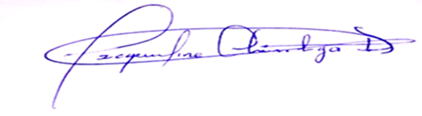 SUPERVISOR/A:   Ab. Jacqueline Chiriboga Dávalos, Mg.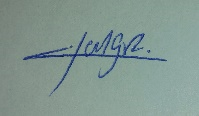 REPT. ESTUDINANTIL: Srta Michelle Garrido Rodríguez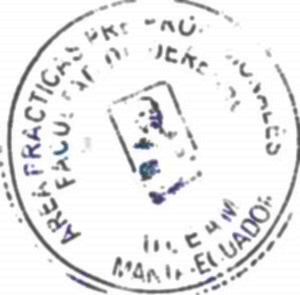 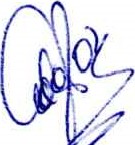 RESPONSABLE DEL ÁREA DE PRÁCITICAS: Ab.Ángela Aldaz Quiroz,Mg.Recibido: 30/9/21. 18H.